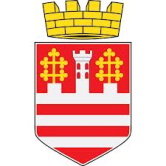 САГЛАСНОСТНОСИОЦА ИЗБОРНЕ ЛИСТЕ  ДА БУДЕ НОСИЛАЦ ИЗБОРНЕ ЛИСТЕКАНДИДАТА ЗА ОДБОРНИКЕ СКУПШТИНЕ ГРАДСКЕ ОПШТИНЕ СТАРИ ГРАДСагласан сам да будем носилац Изборне листе_______________________________________________________________________________(назив Изборне листе са именом и презименом носиоца Изборне листе, ако је одређен)коју за изборе за одборнике Скупштине Градске општине Стари градрасписане за 26. април 2020. године, подноси_______________________________________________________________________________/назив подносиоца Изборне листе - политичке странке- страначке коалиције- -групе грађана/У Београду, ___________________		/датум/                   Носилац листе								_______________________									/потпис/								_______________________									/име и презиме/									   /ЈМБГ/								_________________________								/пребивалиште  и адреса стана/